Summer Bible CampJune 19th - 23rd 8:30am – 12:00pm, Parish HallCamper - Children ages 4-11Volunteer – Children ages 12 and UpFee: $ 10.00 per childCHECK ONE: CAMPER  (Ages 4-11)        VOLUNTEER (Ages 12 – Up)Please PrintChild’s Name__________________________________________________ Gender________Child’s Age_______________ Date of Birth______________ School Grade in Fall________Parent(s) name________________________________________________________________Street Address________________________________________________________________City__________________________________________ State____________ Zip___________Home/ Cell phone________________________________ 2nd _________________________Child’s T-Shirt size: (circle one)      SMALL(6/8)       MEDIUM(10/12)      LARGE(14/16)Adult T- Shirts size: (circle one)     SMALL                 MEDIUM                   LARGEMEDICAL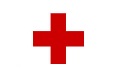 Allergies or other medical  conditions____________________________________________ ______________________________________________________________________________Emergency, contact person______________________________________________________Phone________________________________ Relationship to child_____________________  Important! Please help our Drops of Clean Water change collection that will support Catholic Relief Services’ clean water work worldwide. Who can bring in more change, the boys or girls? Bring in your change, daily, for the boy vs girl challenge!